Primary Seven Cake Sale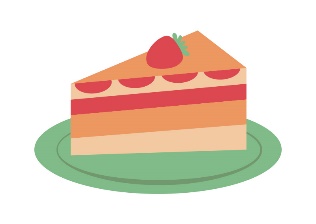 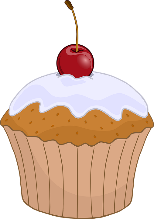 Dear Parent/Guardian,We will be holding our annual Year 7 Cake Sale on Tuesday 26 March.Parents/Guardians from each class are asked to contribute by donating cakes (cupcakes, whole cakes, buns etc., home-made or shop bought).  Proceeds from the sale will go towards supporting this year’s Trocaire Lenten Water Injustice Appeal.All baked goods can be brought to school on Tuesday 26 March.If possible, could cakes be sent in disposable containers, or in a plastic container with your child’s name on it so that they can be returned to the rightful owners. All classes will visit the cake sale with their teachers on the day where the children can purchase some treats (children should bring a zip lock bag/plastic container for their treats). We appreciate your ongoing support in making events like these successful. Thank you for your generosity and participation.Mr Mc Crory & Mr Logue (Yr7 teachers)